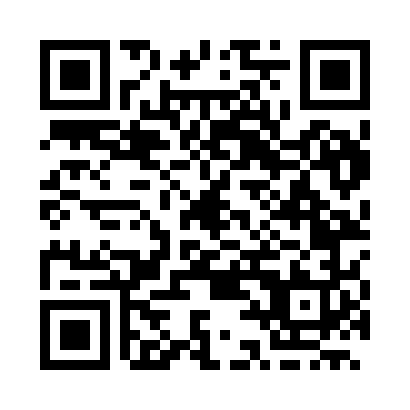 Prayer times for Gisenyi, RwandaWed 1 May 2024 - Fri 31 May 2024High Latitude Method: NonePrayer Calculation Method: Muslim World LeagueAsar Calculation Method: ShafiPrayer times provided by https://www.salahtimes.comDateDayFajrSunriseDhuhrAsrMaghribIsha1Wed4:475:5812:003:216:027:092Thu4:475:5812:003:216:017:093Fri4:475:5812:003:216:017:094Sat4:475:5812:003:226:017:095Sun4:475:5812:003:226:017:096Mon4:465:5812:003:226:017:097Tue4:465:5812:003:226:017:098Wed4:465:5811:593:226:017:099Thu4:465:5811:593:226:017:0910Fri4:465:5811:593:226:017:0911Sat4:465:5811:593:226:017:0912Sun4:465:5811:593:226:017:0913Mon4:465:5811:593:226:017:0914Tue4:465:5811:593:236:017:0915Wed4:465:5811:593:236:017:0916Thu4:455:5811:593:236:017:0917Fri4:455:5811:593:236:017:0918Sat4:455:5811:593:236:017:0919Sun4:455:5812:003:236:017:0920Mon4:455:5812:003:236:017:1021Tue4:455:5912:003:246:017:1022Wed4:455:5912:003:246:017:1023Thu4:455:5912:003:246:017:1024Fri4:455:5912:003:246:017:1025Sat4:455:5912:003:246:017:1026Sun4:455:5912:003:246:017:1127Mon4:455:5912:003:256:017:1128Tue4:465:5912:003:256:017:1129Wed4:466:0012:003:256:017:1130Thu4:466:0012:013:256:027:1131Fri4:466:0012:013:256:027:11